Article for LOP News January 2014Sons in Retirement                                                                                                                                   (SIR)                        By Phil FrankIf ___ mssd lst mnth’s rtcl, t’s _ gd thng…_ _ cldn’t hv rd t, ny wy.  _ctly, _ ddn/t vn wrt t.  M cmptr ws mlfnctnng, (m 2).  _ mssd th ddln fr sbmssn f rtcls.  Prprly, LP Nws dtr Donna Lach wldn’t hv ccptd t n ths cndtn nywy. (Sh’s s gd!)  S, _ plgz fr nt lttng __ knw tht th SRs wr plnnng _ grt Chrstms Prt. __ hp __ ddn’t mss t.Nw, lkng bck n th Hldys, _ hv mch fr whch t b thnkfl.  _ gv thnks t Snt Cls, ‘cs h fxd m cmptr!  It works, fine now!!  So, I can tell you what fun we all had at our Christmas Dinner Dance Party! Imagine a jolly snowman welcoming us to an eve of comradery and revelry.  It was our Super Event Planner Steve Michalak, resplendent in his white dinner jacket, introducing outgoing Big SIR Paul Lambert, who in turn, introduced incoming Big SIR Dick Green.  Well-earned kudos were awarded outgoing Little SIR Glen Delisle and Travel Chairman Hal Wallace.  Fortunately, our current Chaplain, Elmer Curtis will step up to Little SIR next year.  All the other board members and chairmen did a dutiful Jack-in-the-Box standup, on Paul’s command, to receive year-end accolades as well. Then the band (The Dream and the Dreamers) struck up and the real fun began.  The Magnolia Pointe Grille environment was invigorating, the dinner was divine, the music was magnificent, our lovely ladies enlivened us, we filled the dandy dance floor, and we had a great time! I count that as a harbinger of good times with SIR Branch 170 in the New Year, too. Members, don’t miss the next meeting (Wednesday, January 8th).  Non-members, do as new SIR Eric Jacobsen must have done…beg a member, like Don Carey, to sponsor you.  Or call Membership Chairman Phil Jones @ 268-7714.  Then, after a few more years, you’ll be able to receive a Senior Award like Bill Swenson (age 90) did back in November, or a Super Senior Award like the one Bill Hagin (age 95) earned!Oh, a belated word of thanks to the latest of our eloquent luncheon speakers, fellow LOPer Larry Hardy. His November presentation about all things sea-worthy really did float our boats! Well, here’s my future fervent avowal…II wiill tryy too giivee baack too yoouu aall oof yoouur miissiing  vooweels!  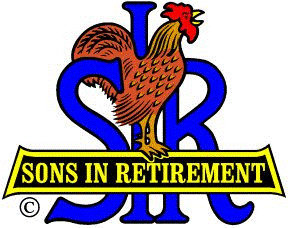 